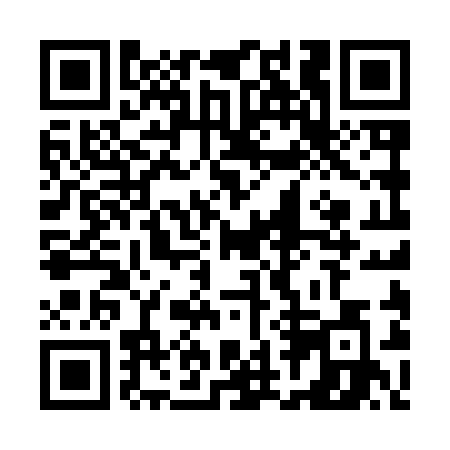 Ramadan times for Worgule, PolandMon 11 Mar 2024 - Wed 10 Apr 2024High Latitude Method: Angle Based RulePrayer Calculation Method: Muslim World LeagueAsar Calculation Method: HanafiPrayer times provided by https://www.salahtimes.comDateDayFajrSuhurSunriseDhuhrAsrIftarMaghribIsha11Mon3:583:585:5511:423:315:295:297:2012Tue3:553:555:5311:413:325:315:317:2213Wed3:533:535:5011:413:345:335:337:2414Thu3:503:505:4811:413:365:355:357:2615Fri3:473:475:4611:413:375:375:377:2816Sat3:453:455:4311:403:395:385:387:3017Sun3:423:425:4111:403:405:405:407:3218Mon3:393:395:3811:403:425:425:427:3419Tue3:363:365:3611:393:435:445:447:3720Wed3:333:335:3311:393:455:465:467:3921Thu3:313:315:3111:393:465:485:487:4122Fri3:283:285:2911:393:485:505:507:4323Sat3:253:255:2611:383:495:515:517:4524Sun3:223:225:2411:383:505:535:537:4825Mon3:193:195:2111:383:525:555:557:5026Tue3:163:165:1911:373:535:575:577:5227Wed3:133:135:1611:373:555:595:597:5428Thu3:103:105:1411:373:566:016:017:5729Fri3:073:075:1111:363:576:026:027:5930Sat3:043:045:0911:363:596:046:048:0231Sun4:014:016:0712:365:007:067:069:041Mon3:583:586:0412:365:027:087:089:062Tue3:553:556:0212:355:037:107:109:093Wed3:523:525:5912:355:047:127:129:114Thu3:483:485:5712:355:067:147:149:145Fri3:453:455:5412:345:077:157:159:166Sat3:423:425:5212:345:087:177:179:197Sun3:393:395:5012:345:107:197:199:228Mon3:353:355:4712:345:117:217:219:249Tue3:323:325:4512:335:127:237:239:2710Wed3:293:295:4312:335:137:257:259:30